Scranton/Lackawanna Continuum of Care Rating and Ranking ProcessThe Scranton/Lackawanna County Continuum of Care (CoC) used the following process for ranking new, renewal and reallocation projects for the FY2016 competition.  From this process the CoC will develop a Priority Listing of all projects within the CoC based on the criteria established below.  The final Priority Listing will be reflective of what actions are needed to end homelessness within our community.  Eligibility for FundingProjects that sought renewal for funding in 2016 (renewals) were required to submit APRs for their most recently completed grant year on August 22, 2016, along with a cover sheet (see Attachment A,) which stated the project component, number of proposed units and beds, total HUD grant amount and expiring grant number.  Projects that sought to receive reallocation or bonus funding in 2016 were required to submit a completed grant application in e-snaps and a Project Narrative in response to a Request for Proposals (RFP), issued by the CoC and reviewed by the CoC board.  Projects that the board recommended for inclusion in the CoC’s Priority Listing were required to meet all the criteria for new, reallocated and bonus projects as outlined in the NOFA.   To be eligible for placement on the Priority Listing, a project must submit all final documentation and application information to the Scranton/Lackawanna County CoC by August 15, 2016, meet the application deadlines established within the US Department of Housing and Urban Development (HUD) Notice of Funding Availability (NOFA), and meet all other eligibility criteria outlined in that NOFA and established by the CoC and its Governing Body.  If a project is renewing an existing grant, the project must be in full compliance with all applicable laws and regulations established by the federal, state and local government.  Renewal ScoringThe CoC established benchmarks included:Bed utilization rates on the January 2016 HICUnit utilization on the last Wednesdays in January, April, July and October85% of the participants in PH or SH will stay in the program or exit to PH destination85% of adult participants will maintain or increase income85% of Adult participants will be employedProjects will take people into their programs with HUD-defined barriers, with no income, and/or with a history of domestic violenceThe CoC has adopted the Renewal Project Ranking Tool that scored renewal projects on a scale from 0 to 105 for PH and 0 to 99 for SH.  This Ranking Tool utilized information gathered from each project’s most recent Annual Progress Report (APR) which was submitted to HUD, or, if the grant year was complete, but the APR not yet available at the time of ranking, the APR data from HMIS in addition to LOCCS financial information.  The evaluation information included utilization rates, amount of funding returned to HUD, performance measures (discharging to or retaining permanent housing, maintaining or increasing income, and employment), serving people with high barriers and those coming from homeless locations, participation in CoC committee meetings and data quality.  The scores from the Ranking Tool are used to rank Renewals.  A committee of 3 community stakeholders outside of the CoC Board convened to score all Renewals using the Renewal Project Ranking Tool.  These stakeholders represented a local university, the Lackawanna County Dept. of Health and Human Services and the local United Way.  They were trained on how to use the tool and given a week to score and return the score sheets to the Collaborative Applicant.  Reallocation and Bonus Process ScoringThe CoC arrived at decisions regarding reallocation based on 1) data from the Point in Time and Housing Inventory counts and Coordinated Entry since its inception in HMIS February 2016 and 2) the priorities and perspectives of HUD and the CoC and 3) anticipation of the receipt of 2 newly awarded grants through last year’s competition.  The CoC placed an RFP for HUD Rapid ReHousing program for families in the local newspaper on 8/6/2016 with the deadline for submission indicated as 8/15/2016.  Upon submission, two committees formed to review them.  One was for reallocated projects and the other for the bonus project.  Three evaluators, representing various stakeholders on the Board reviewed and scored the proposals for reallocated programs, based on criteria outlined in the evaluation tool which was given to each submitting provider.  The committee convened on Tuesday, August 30th.  Based on the scores, the projects were included in the CoC’s priority listing in the order recommended.  Six evaluators, representing various stakeholders on the Board reviewed and scored the proposals for the Bonus project on August 22nd.  Based on the scores, one was recommended for inclusion in the CoC Priority listing for this year’s competition, and the other was declined.  These two projects were notified via e-mail on August 25th of acceptance or rejection, with a hard copy of a letter mailed through the U.S.P.S.  The rejected program was given the areas of weakness in their application.  Final RankingAfter the scoring of Renewals, Reallocations and New Projects using the scoring process outlined above, the CoC Board reviewed the ranking list in its entirety, assessing if the list reflected a strong continuum of services.  In this review, consideration was given to the needs of subpopulations (e.g., veterans, individuals and families fleeing domestic violence, etc.), the type of housing services and the overall performance of projects.  The Board decided to place all renewal projects first in Tier 1 in the order in which they were scored, with the rationale that they are all PH projects which serve the needs identified in our community with the exception of the one Safe Haven program (not a PH), which does have a high success rate and serve a population with a demonstrated need in our area.  After renewal projects, reallocated projects were placed in the order which they were scored.  The reallocated projects were devised to serve the community’s prioritized need of homeless families.  Next, the Board prioritized a newly awarded, but not yet implemented project for survivors of domestic and sexual violence with the rationale that this project has a demonstrated need given PIT data and would be the only one serving that specific population which would be operated by the DV provider in our region, thus being able to provide the very specialized care and programming needed by that population and filling a gap in homeless services that exists at this time.  This program was followed by the other newly awarded but not yet implemented project for Chronic Homeless individuals which will serve to reach functional zero given our current Chronic Homeless list, effectively ending Chronic Homelessness in our community.  HMIS was placed next given that it does not house any people in our community, but it is a necessary tool used to capture information about our homeless population and services, and to report to the community and to HUD on program performance.  Finally, the Bonus Project was placed at the bottom of the ranking list.  The Priority Listing will be ranked in accordance with the local community’s following Policy Priorities:All Renewal PH and SH in order of scoring from the Renewal Project Rating Tool (Attachment B)Reallocated PH Projects in order of ranking by the New Project Ranking Tool (Attachment D)New PH Projects which have been awarded but not yet implemented in order of scoring by the New Project Ranking Tool (Attachment D)The HMIS ProjectThe approved (via the New Project Ranking Tool) Bonus PH Project (Attachment E)Notice of Project InclusionA notice of Projects to be included in the Priority Listing for this year’s CoC NOFA was e-mailed to the full CoC membership on August 30th, 2016.  Attachment A: Cover Sheet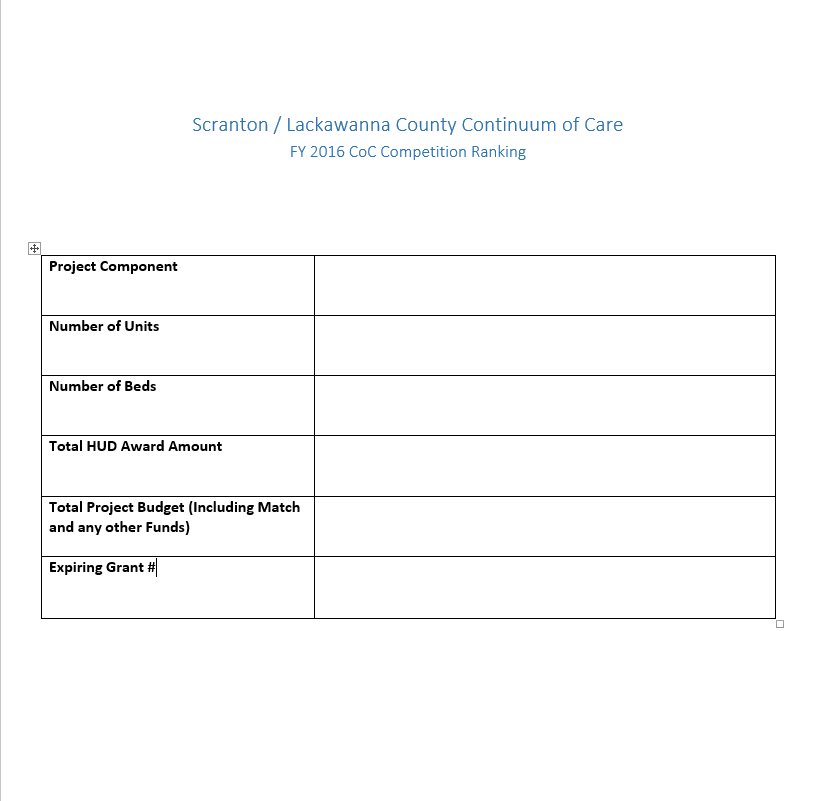 Attachment B: Renewal Project Rating ToolAttachment C: Renewal Project Scoring RubricClients Served1 thru 4.  The Clients Served section of the 2016 Ranking states the core numbers needed for calculating percentages elsewhere in the ranking.  This section provides zero points.  Utilization of Beds and Units5. Utilization of beds on the night of January 27, 2016.6 thru 9. Utilization rates of units on the last Wednesday in January, April, July and October (Each section can receive points – Max 5 points per quarter or 20 points overall)Housing Stability10. Clients who remained in a program or exited the program to a HUD defined permanent destination11. Residence Prior to Project Entry - Homeless SituationsIncome and Employment12. Adults who maintained or increased earned incomeHUD has granted Safe Haven projects exempt from this metric on the Annual Performance Report and will therefore not have it included in the final calculated percentage of possible available points.  13. Adults who maintained or increased incomeData Quality14 thru 23. This set of questions are Universal Data Elements or Program Specific Data Elements which are required across all pertinent programs in the Scranton / Lackawanna County Continuum of Care.  All questions in this section are worth one point except for question 17, “Residence Prior to Entry” and question 23 “Destination” which are worth 2 points each.  14, 15, 16, 18, 19, 20, 21, 22.17, 23.Housing First24.  Number of Adults with Barriers25. Adults with No Income at Entry26. Domestic Violence SurvivorBudget27. Amount of funds the project returned at end of grant termCost Effectiveness28. Expenditure per HouseholdThis is a proposed metric for ranking next year.  The SLCoC is gathering this information purely to gather information to inform whether or not the metric should be included for 2017.  This measure provides zero points.  CoC Participation29.  CoC Meeting & Subcommittee Attendance TotalThis metric measures engagement between grant recipient organizations with the Scranton / Lackawanna County Continuum of Care.  Coordinated Entry30 thru 31.  The Coordinated Entry questions are included on the ranking in order to prepare Scranton / Lackawanna County Continuum of Care members for the inclusion of these metrics moving past the 2016 ranking.  These two questions are not scored.  Attachment D: New / Reallocated Project Ranking ToolAttachment E: New / Reallocated Project NarrativeDescribe the organization’s plan for recruiting, retaining and professionally developing quality staff who are experienced in working with the proposed population.Describe your organization’s strategy to work with outside organizations in service coordination efforts, including those organizations indicated in section 4A of the project application.Describe your organization’s plan for identifying appropriate scattered site units that are suitable for habitation by RRH clients, have reasonable rents and are located within the county.Describe your organization’s plan for recruiting and working with landlords and other homeless service providers.Please add any additional detains on supportive service coordination and how services will be accessed (program vehicle, public transportation, etc.)Describe the organization’s plan to obtain appropriate referrals for the proposed program, including the incorporation of the Coordinated Entry process.  Please include a contingency plan if the program has difficulty obtaining referrals exclusively for homeless families.Describe the organization’s plan for tracking and achieving the HUD performance standards for maintaining or exiting to permanent housing, maintaining or increasing family income, and maintaining or gaining at least one non-cash benefit (e.g. food stamps) during the year.Please describe your organization’s experience in inputting data into HMIS or an equivalent database including the input of all relevant measures on a timely basis.Describe the organization’s plan for incorporating the CoC’s Coordinated Entry process into the proposed project.Please attach updated copies of HUD forms 2880 and 50070.Question #SourceClients ServedTotals1APR Q7Total number of Adults Served1aAPR Q7Total number of Clients2APR Q9Total number of Households Served3HUD Submitted APR / LOCCS ScreenshotHouseholds Proposed to Serve4APR Q7Total number of leaversQuestion #SourceUtilization of Beds and UnitsHouseholds ServedUtilization Rate52016 PIT / HICBed Utilization on Point in Time / Housing Inventory Count for January 28 2016#DIV/0!6APR Q9Point-In-Time Count of Total Households Served on the Last Wednesday In January#DIV/0!7APR Q10Point-In-Time Count of Total Households Served on the Last Wednesday In April#DIV/0!8APR Q11Point-In-Time Count of Total Households Served on the Last Wednesday In July#DIV/0!9APR Q12Point-In-Time Count of Total Households Served on the Last Wednesday In October#DIV/0!Question #SourceHousing StabilityNumber of Exits% of Clients10APR Q36aClients who remained in program or exited the program to a HUD defined permanent destination#DIV/0!Question #SourceTotal Households% Entered from Homeless Situation11APR Q20a1Residence Prior to Project Entry - Homeless Situations#DIV/0!Question #SourceIncome and EmploymentNumber of Clients% of Clients12APR Q36Adults who maintained or increased earned income#DIV/0!13APR Q36Adults who maintained or increased income#DIV/0!Question #SourceData Quality# of Persons DK/RF# of Missing Data% of Bad Data14APR Q7bSSN#DIV/0!15APR Q7bRace#DIV/0!16APR Q7bVeteran Status#DIV/0!17APR Q7bResidence Prior to Entry#DIV/0!18APR Q7bZip of Last Permanent Address#DIV/0!19APR Q7bIncome (at Entry)#DIV/0!20APR Q7bIncome (at Exit)#DIV/0!21APR Q7bSubstance Abuse (at Entry)#DIV/0!22APR Q7bDomestic Violence (at Entry)#DIV/0!23APR Q7bDestination#DIV/0!Question #SourceHousing FirstNumber of Barriers% of Clients24Q22a2 + Q22b2Number of Adults with Barriers#DIV/0!25APR Q24a2 + Q25a2Adults with No Income at Entry#DIV/0!26APR Q19Domestic Violence Survivor#DIV/0!Question #SourceBudgetAmount ReturnedTotal HUD Award% of Amount Returned27HUD Submitted APR / LOCCS ScreenshotAmount of funds the project returned at end of grant term#DIV/0!Question #SourceCost EffectivenessTotal HUD Award AmountHUD Cost per HouseholdTotal Cost per Household28HUD Submitted APR / LOCCS ScreenshotExpenditure per Household$0#DIV/0!Question #SourceCoC ParticipationTotal # of MeetingsNumber of Meetings Attended% AttendanceCommittee Chair compiled attendance signin sheetsCoC Meeting120%Committee Chair compiled attendance signin sheetsHMIS Subcommittee80%Committee Chair compiled attendance signin sheetsDischarge Planning Subcommittee30%Committee Chair compiled attendance signin sheetsEducation Subcommittee40%Committee Chair compiled attendance signin sheetsChronic Homeless Subcommittee120%Committee Chair compiled attendance signin sheetsCoordinated Assessment Subcommittee80%29Committee Chair compiled attendance signin sheetsCoC Meeting & Subcommittee Attendance Total470%Question #SourceCoordinated EntryTotal Agency Enrollments# of Coordinated Entry Records Created by Agency30Custom Query from HMISCoordinated entry records exceeds number of agency program enrollmentsQuestion #SourceReferrals ReceivedStatuses Updated31Custom Query from HMISReferral Statuses UpdatedTotal Points:Total Points:PercentagePoints85% and above575% - 84%460% - 74%350% - 59%249% and below0PercentagePoints85% and above575% - 84%460% - 74%350% - 59%249% and below0PercentagePoints85% and above	15	75% - 84%1365% - 74%1060% - 64%550% - 59%349% and below0PercentagePoints90% and above10 + 1 Bonus85% - 89%980% - 84%875% - 79%770% - 74%665% - 69%560% - 64459% and below0PercentagePoints85% and above5+1 Bonus70% - 84%455% - 69%340% - 54%225% - 39%	1	24% and below0PercentagePoints85% and above10 + 1 Bonus80% - 84%	9	70% - 79%860% - 69%750% - 59%640% - 49%530% - 39%420% - 29%310% - 19%21% – 9%1Below 1%0PercentagePoints0 – 5% flawed data16% and more flawed data0PercentagePoints 0- 5% flawed data26% and more flawed data0PercentagePoints90% or above576% – 89%4	61% – 75%	346% - 60% 230% - 45%129% or below0PercentagePoints90% or above576% – 89%461% – 75%346% - 60% 230% - 45%129% or below0PercentagePoints90% or above576% – 89%461% – 75%346% - 60% 230% - 45%129% or below0PercentagePoints0 – 2.5% return of funds52.6 – 5% return of funds 46 –  7.5% return of funds37.6 – 10 return of funds211% and above0PercentagePointsParticipate 91% - 100%5Participate 75% - 90%2Participate 50% - 74%1Participate 0 – 49%0Selection/CriteriaScoreStrengths/WeaknessesOrganizational Experience (15 Pts)(1-5)The organization demonstrates past success in working with & providing housing & support services to homeless individuals or families. (2B)The organization demonstrates strong experience in meeting HUD’s performance goals for RRH clients.  If the organization hasn’t previously operated an RRH Program, they demonstrate strong experience in meeting similar goals set forth by their organization. (2B)The organization demonstrates strong experience in effectively utilizing federal funds to provide housing and support services as well as leveraging state, local or private sector funds. (sect. 2B)Subtotal Organizational Experience0Target Population (5 pts)(1-5)The organization proposes to serve families experiencing homelessness and clearly defines any specific sub-populations they intend to serve.  The number of beds proposed is appropriate to serve the target population. (3B, 4B, 5A, 5B)Approach (10 pts)(1-5)The organization presents a strong plan for recruiting, retaining and professionally developing quality staff who are experienced in working with the target population. (Narrative)The organization presents a strong strategy for coordinating with outside partners to ensure that the RRH program is successful (4A + Narrative)Subtotal Approach0Housing Services (15 pts)(1-5)The organization presents a strong plan for assisting individuals in obtaining and maintaining housing with thoughtful consideration of how to address needs and barriers. (4A, 2)The organization presents a strong plan for identifying appropriate scattered site units – units that are suitable for habitation by RRH clients, have reasonable rents and are located within the county. (4A + narrative)The organization presents a strong plan for recruiting and working with landlords and other homeless service providers. (4A + narrative)Subtotal Housing Services0Support Services (15 pts)(1-5)The organization presents a strong plan for who will provide the supportive services listed in Section 4A of the application (proposer, partner agency or non-partner agency), how frequently they will access them and how (onsite, program van, etc.) they will be accessed.The supportive services that are included in the proposal are appropriate for the needs of the target population. (4A)Subtotal Support Services0Referrals and Outreach (5 pts)The organization presents a strong plan for managing referrals through Coordinated Entry, and has a contingency plan if the RRH Program experiences difficulty meeting the requirements to serve exclusively homeless individuals. (Narrative)Performance Outcomes (10 pts)(1-5)The organization presents a strong plan for tracking and achieving the HUD performance standards for maintaining or exiting to permanent housing, maintaining or increasing family income, and maintaining or gaining at least one non-cash benefit (e.g. food stamps) during the year.  (6A + narrative)The organization thoughtfully describes other outcomes it plans to achieve through the program and presents a strong plan for tracking and achieving those outcomes. (6B)Subtotal Performance Outcomes0HMIS (5 pts)(1-5)The organization is experienced in inputting data into HMIS or an equivalent database and demonstrates a strong plan for inputting quality data in a timely way. (Narrative)Compliance with Applicable Laws and Regulations (5 pts)(1-5)The organization has attached updated HUD form 2880, Disclosure, and form 50070, Drug-free workplace to their e-snaps applicant profile (included with application)Budget and Budget Narrative (10 pts) (1-5)The organization proposes a detailed budget and budget narrative that justifies cost.  The cost per unit is of good value to the CoC.(7A – 7J)  The organization provides a clear description of Match amount by Type (in-kind or cash), Source (gov’t or private), Contributor and Purpose. (7I + attachments)Subtotal Budget and Budget Narrative:0Collaboration (10 pts)(1-5)Housing First/Low Barrier (5 pts) (3B)Coordinated Entry (5 pts)(1-5)The organization presents a strong plan for incorporating the CoC’s Coordinated Entry process into their project. (3B Q3 + Narrative) Total (115 pts)0